Geografia, kl. VIII, 08.06.20Odpowiedzi odeślij na adres kasiagalka221@gmail.comTemat: Istota i rola polskich stacji badawczych na Antarktydzie i w Arktyce1.Korzystając z Internetu , znajdź informacje o polskich stacjach polarnych na terenach okołobiegunowych oraz opisz ich działalność.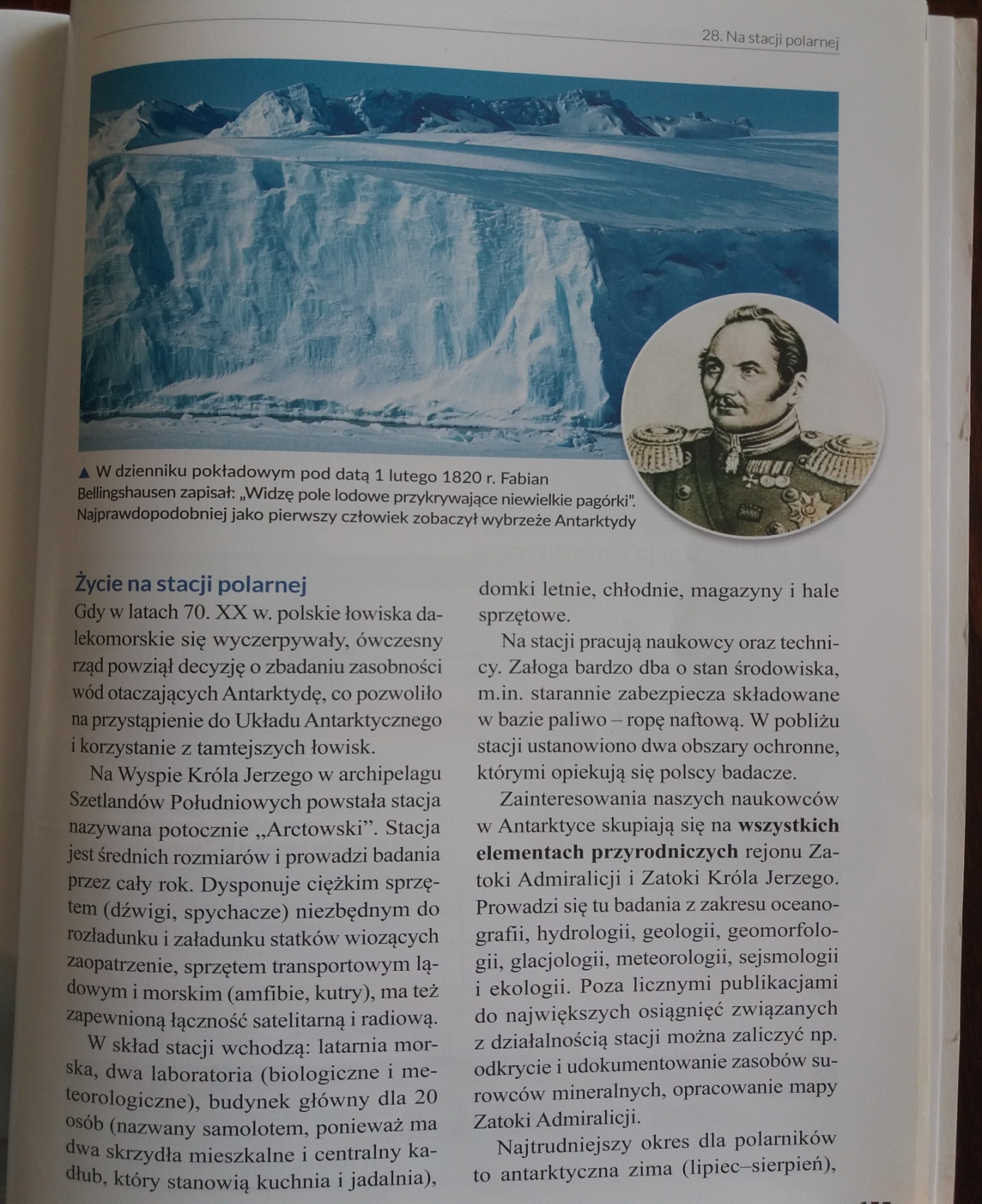 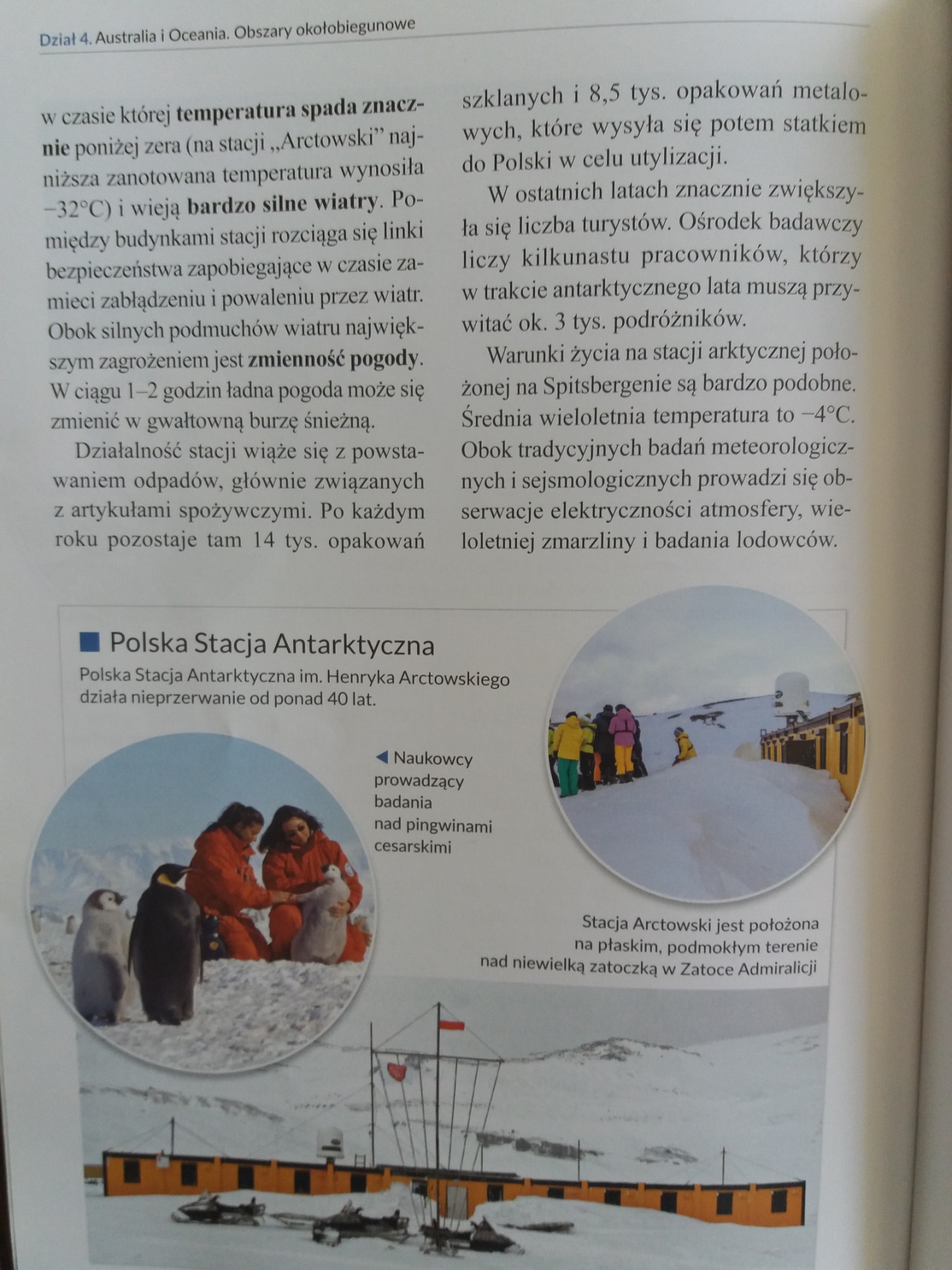 